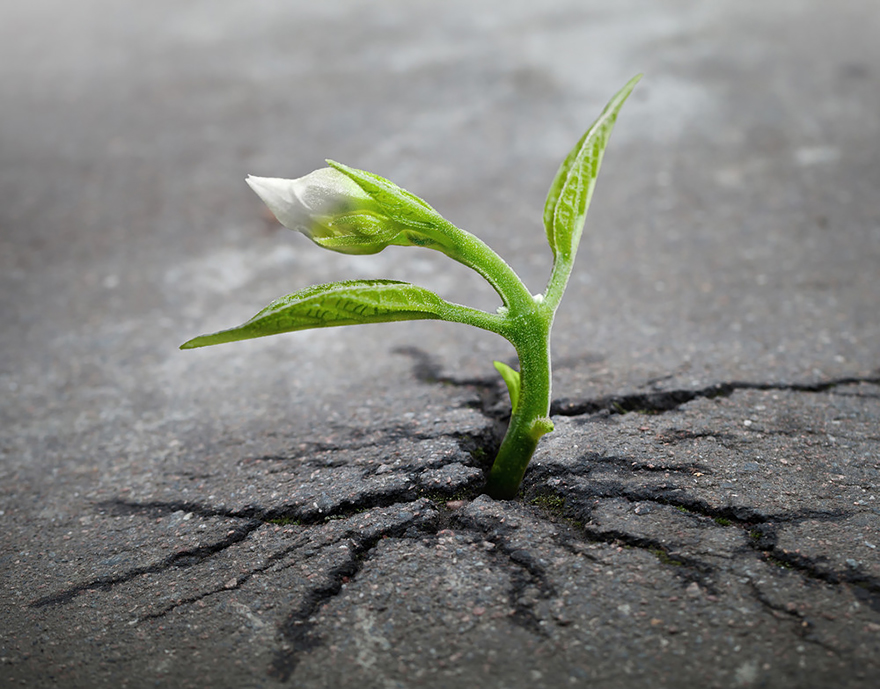 The politics of food – responsibilities for adult educators                21 September 2022,  90 minutes                4pm (AEST), 8am (CET/CAT), 11:30am (IST)Food binds us to each other and Nature which generously yields the nutrition we require. How could a transformation of food systems ensure the health and wellbeing of all? And how could it heal our relationship with nature? How can adult education support sovereign systems built on principles of agroecology and local wisdoms and create conditions where ‘enough is as good as a feast’?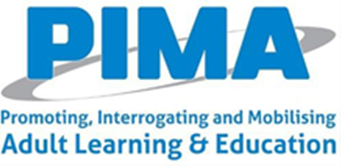 